nTIPERS projectile set 2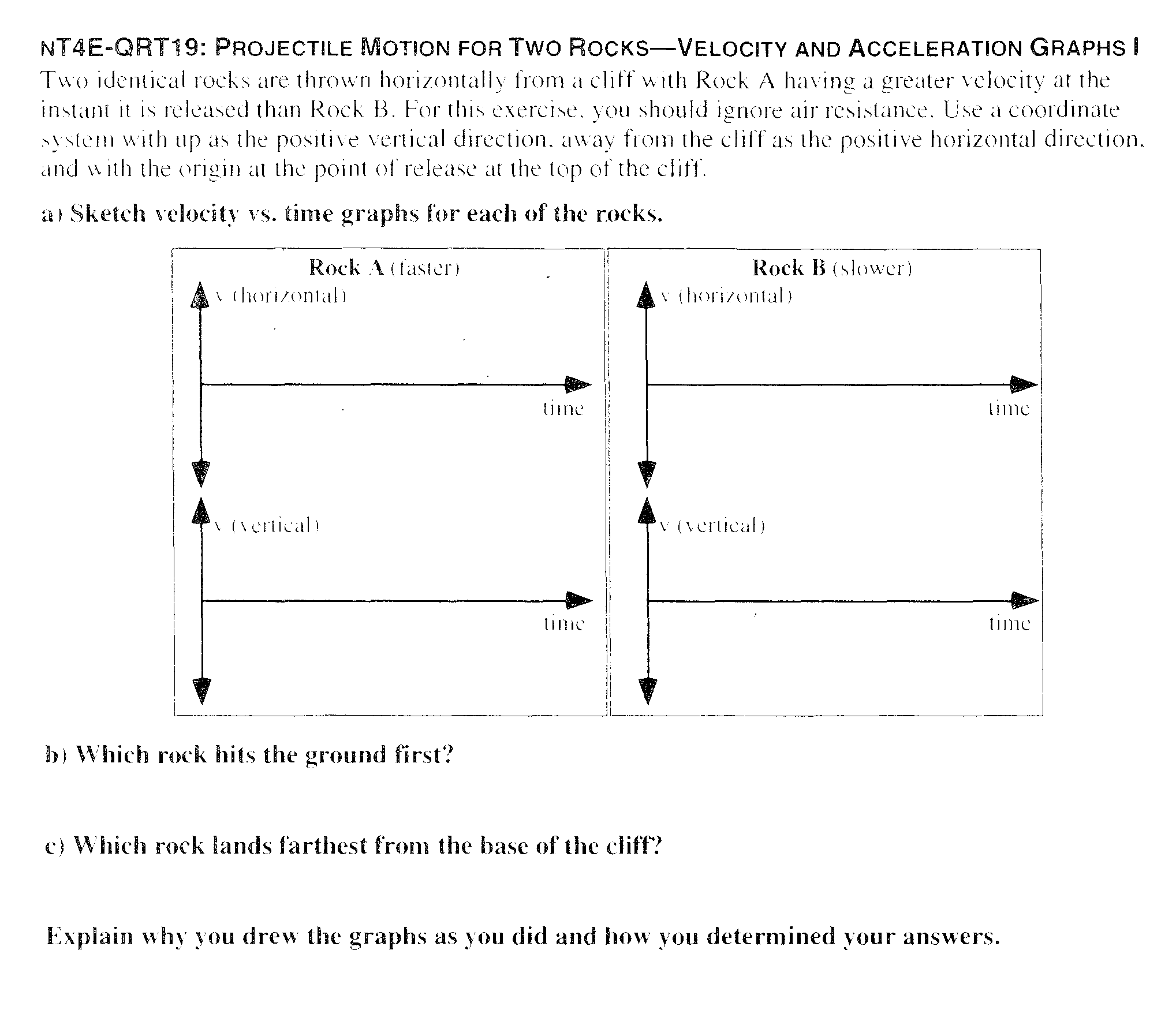 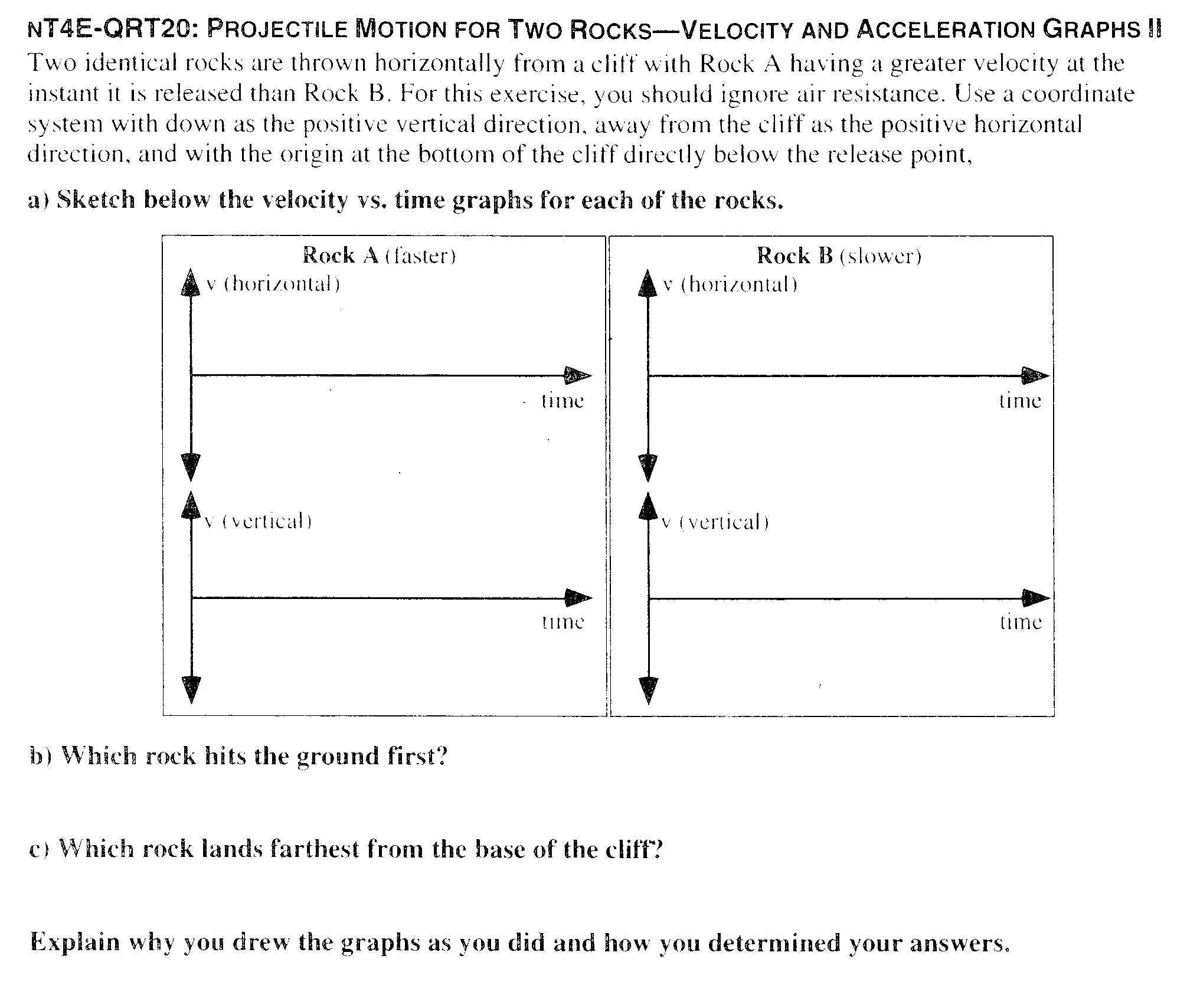 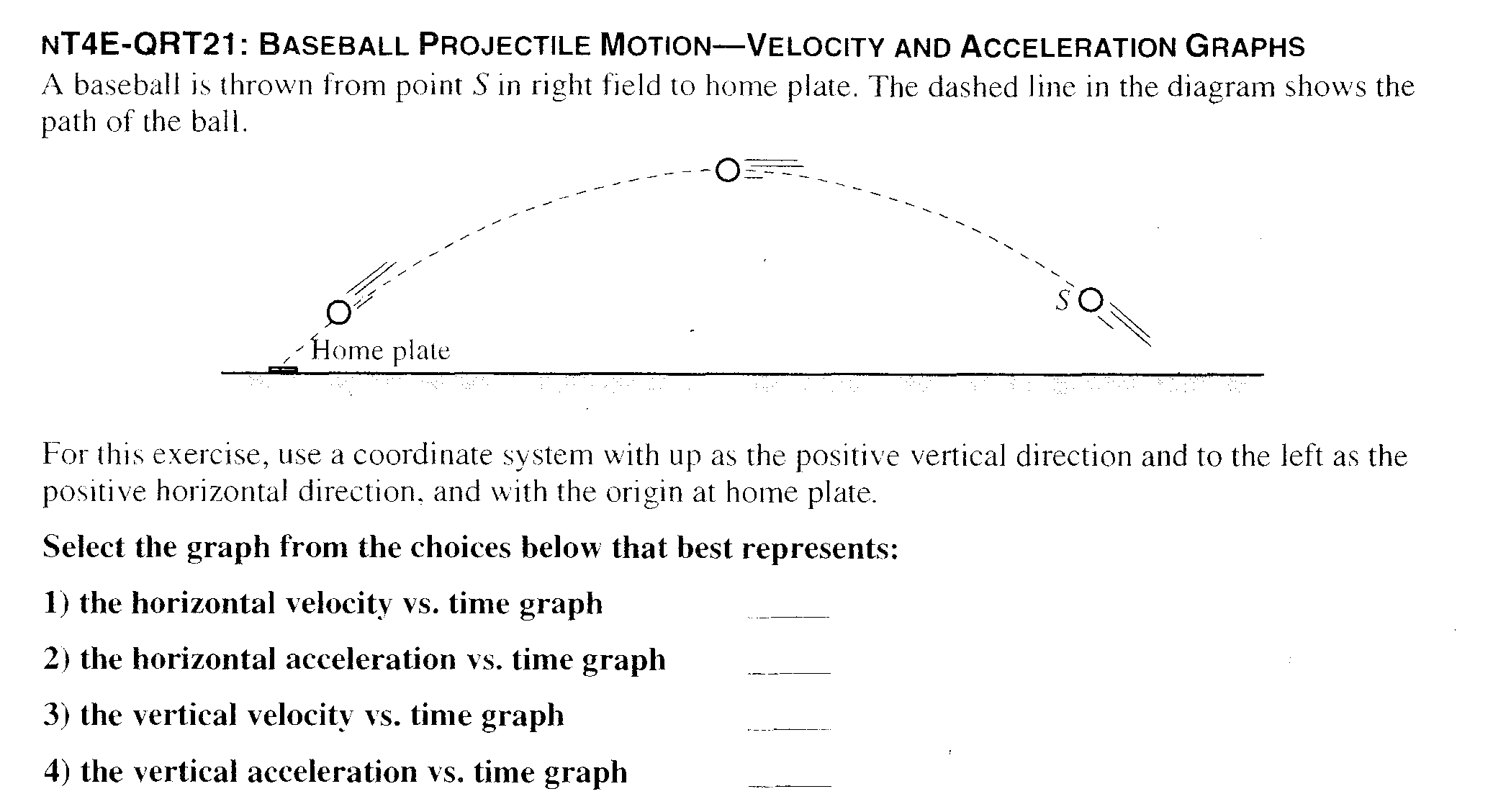 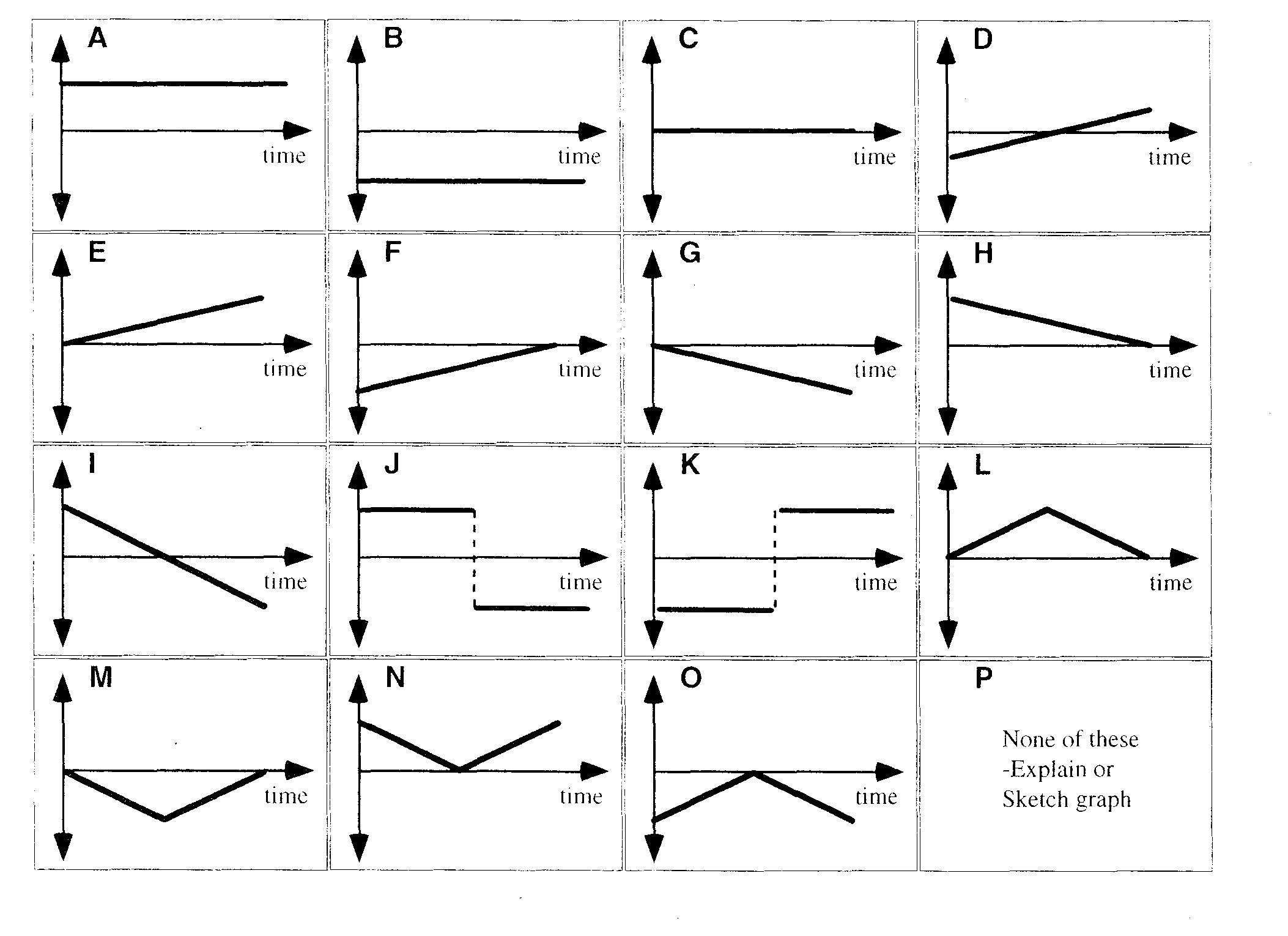 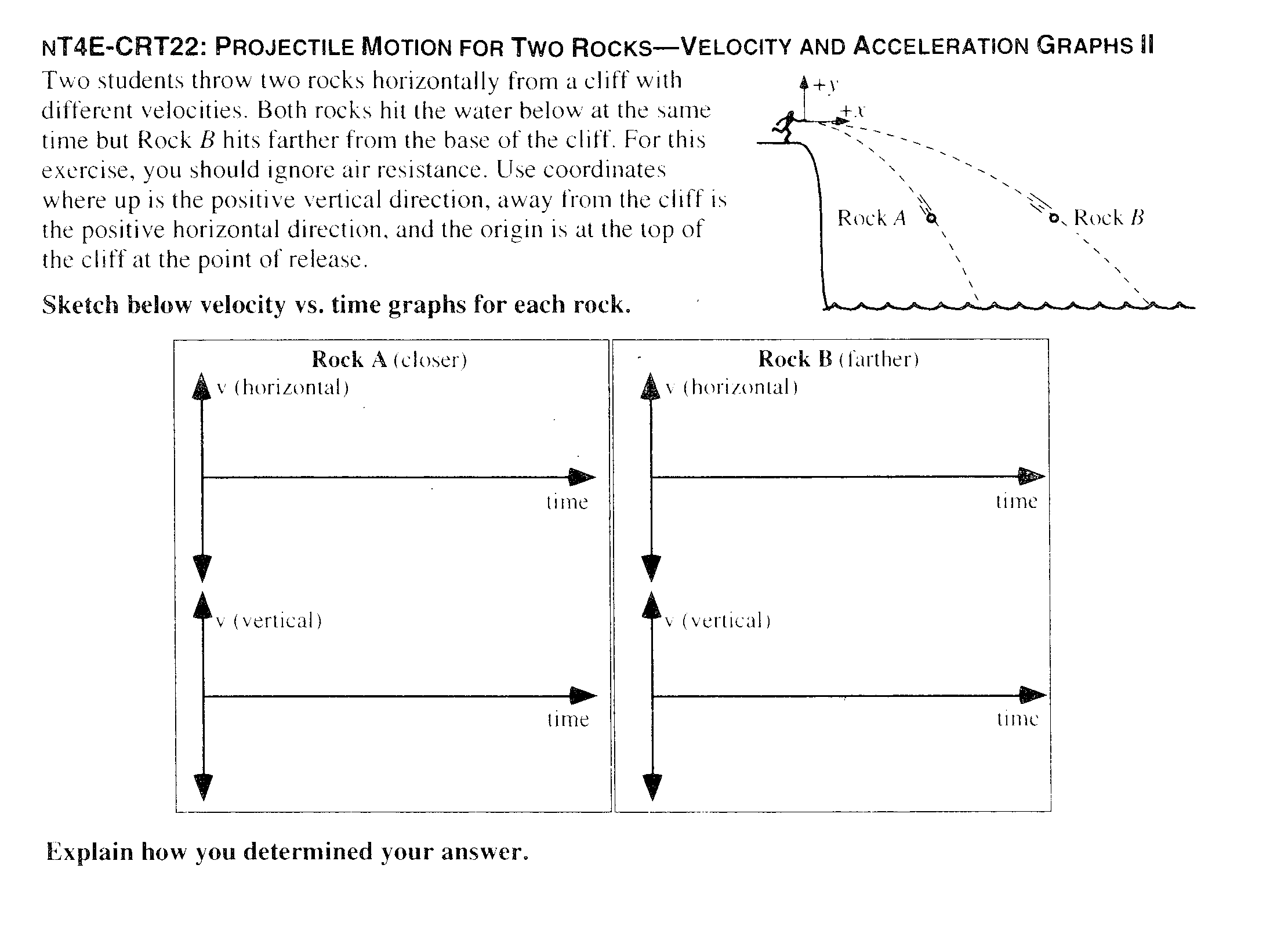 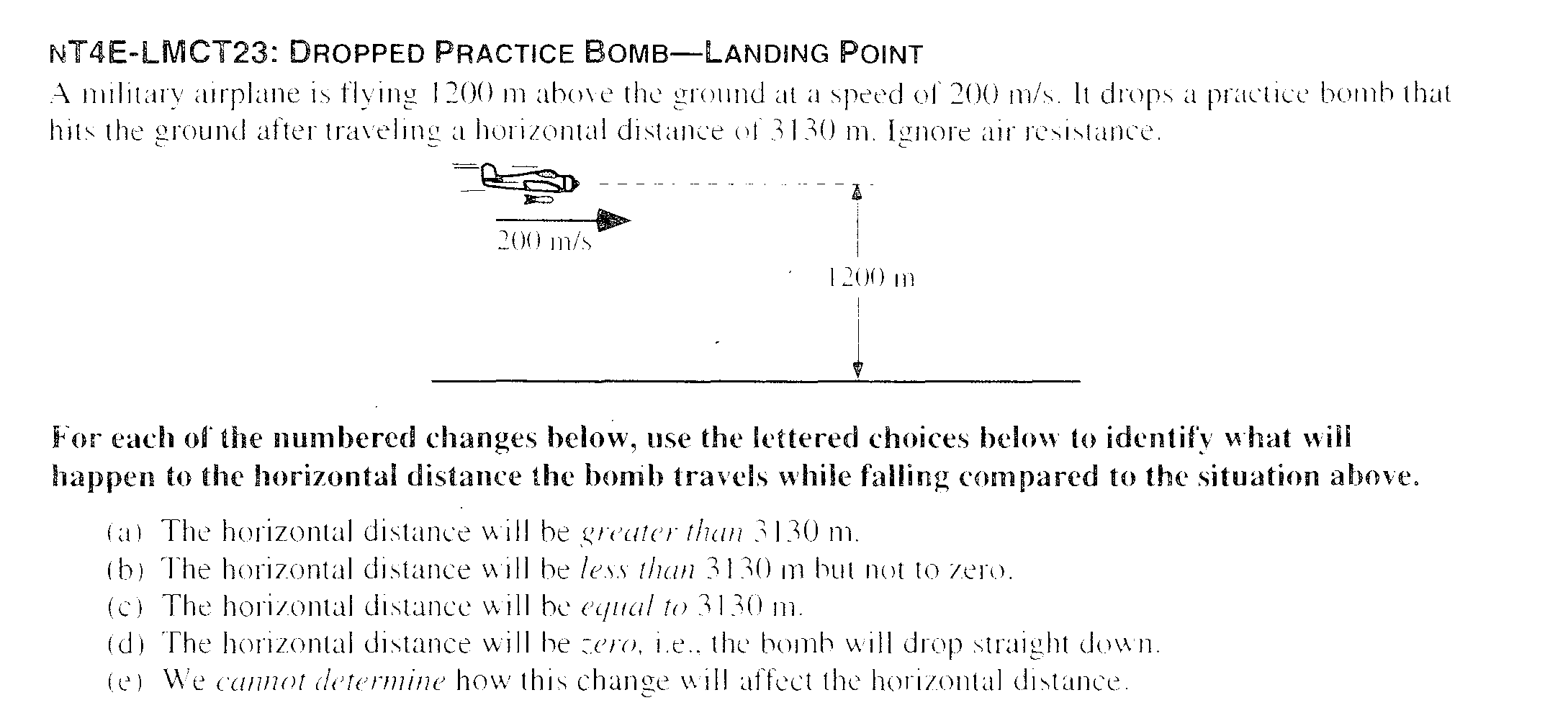 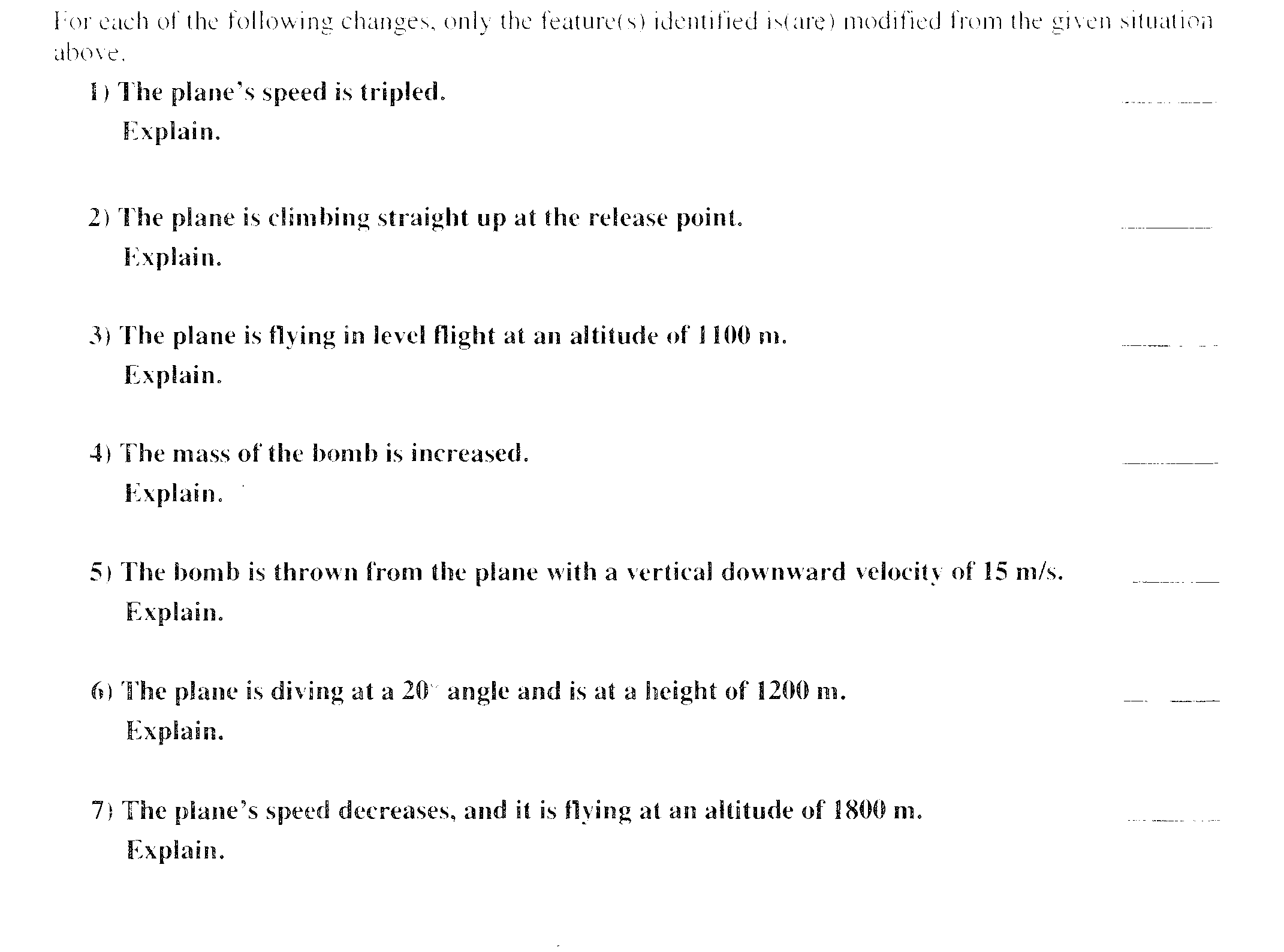 